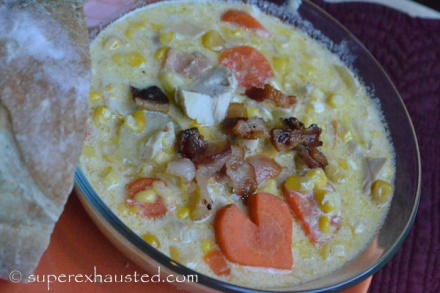 Chicken Corn Chowder with BaconMakes 6 servings4 ears of corn or a bag of frozen corn1 can of creamed corn1 package of softened cream cheese1 can of chicken broth (2 cans if you want1 cup of milk1/2 pound of bacon2 chicken breast or left over chicken4 large carrots diced1 large onion diced2 celery stalks dicedCook your Onions, Celery and carrots till they are Tender and onions are Translucent. Or use your Precooked Frozen Mirpoix -transfer to crockpotCut you corn of the cob, add to crock pot, cream cornCook bacon add 3/4 of the bacon to crock pot and reserve the remaining for toping the soupAdd milk, both, cream corn and Chicken if uncooked dice and add to crock pot-  If chicken is cooked add 1/2 hour before finish time.Place cream cheese on top of all the ingredients (do not stir in until end allowing it to melt during cooking process)Cook for 3-4 hours on low- Dish into bowl and to with crisp bacon you had reservedhttp://www.superexhausted.com/2014/10/chicken-corn-chowder-bacon/